Step 1.  Question1  – What would happen if the population size decreases from1000 to 100? (bottleneck effect)Step 2 Variable  - population size Step 3 Hypothesis – If the population size decrease, then there will no H-W equilibrium where the allele frequency will shift to one either A1 or A2 (p or q) because small size violates one of the five conditions for H-W equilibrium. Step 4 Result Normal (fitness all 1, no mutation, no migration, 200 generations, all allele frequency begin w/ p=0.5, q=0.5)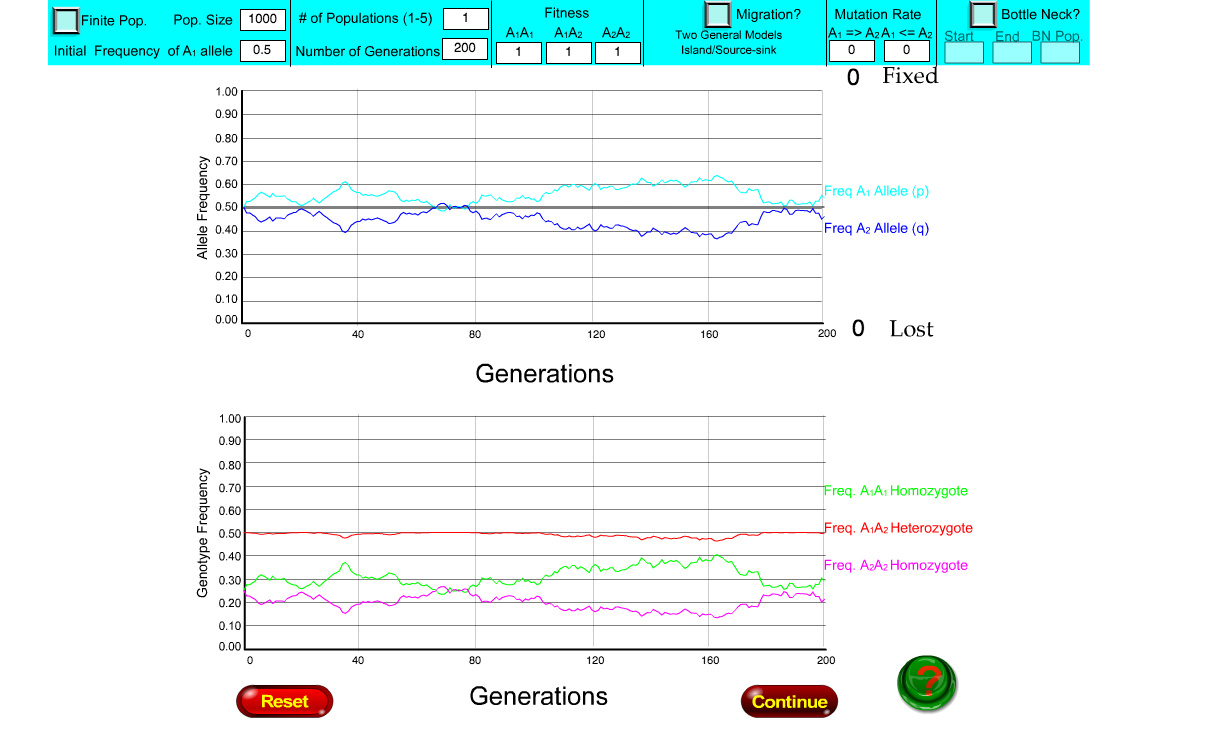 Parameters – all kept at norm except for population size Result after 200 generations (2trials)Allele frequency 			Genotype Frequency A1(p)=   1  A2(q) =  0			AA =    0      Aa=	0		aa=1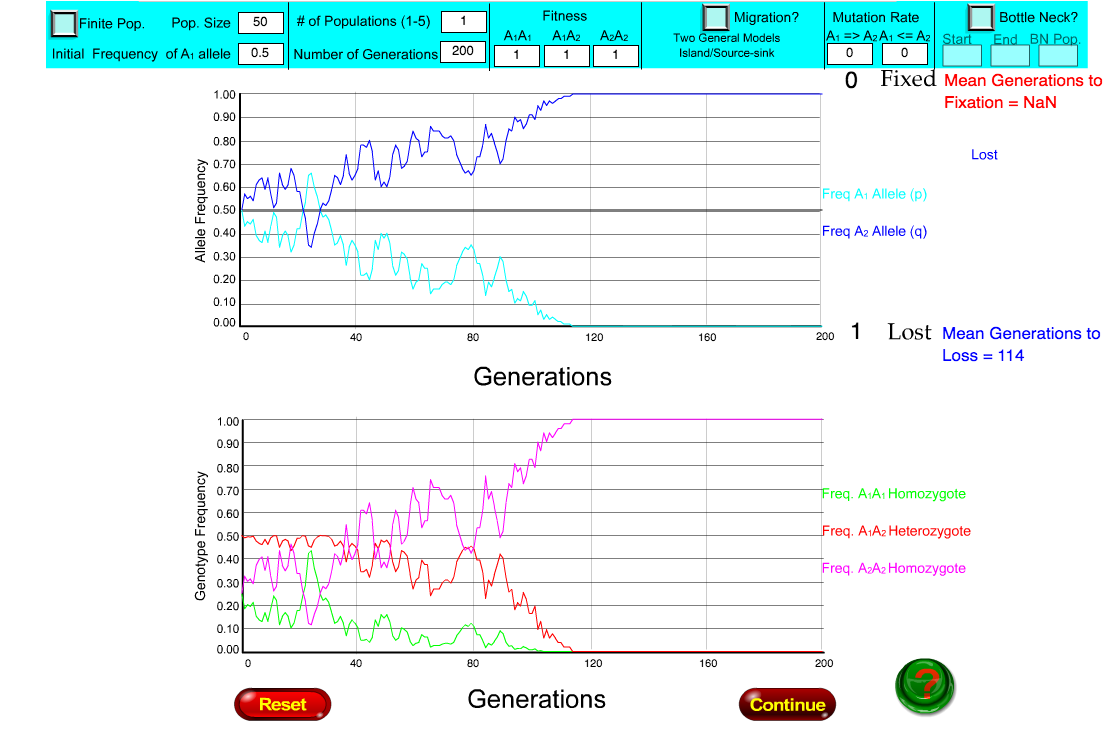 